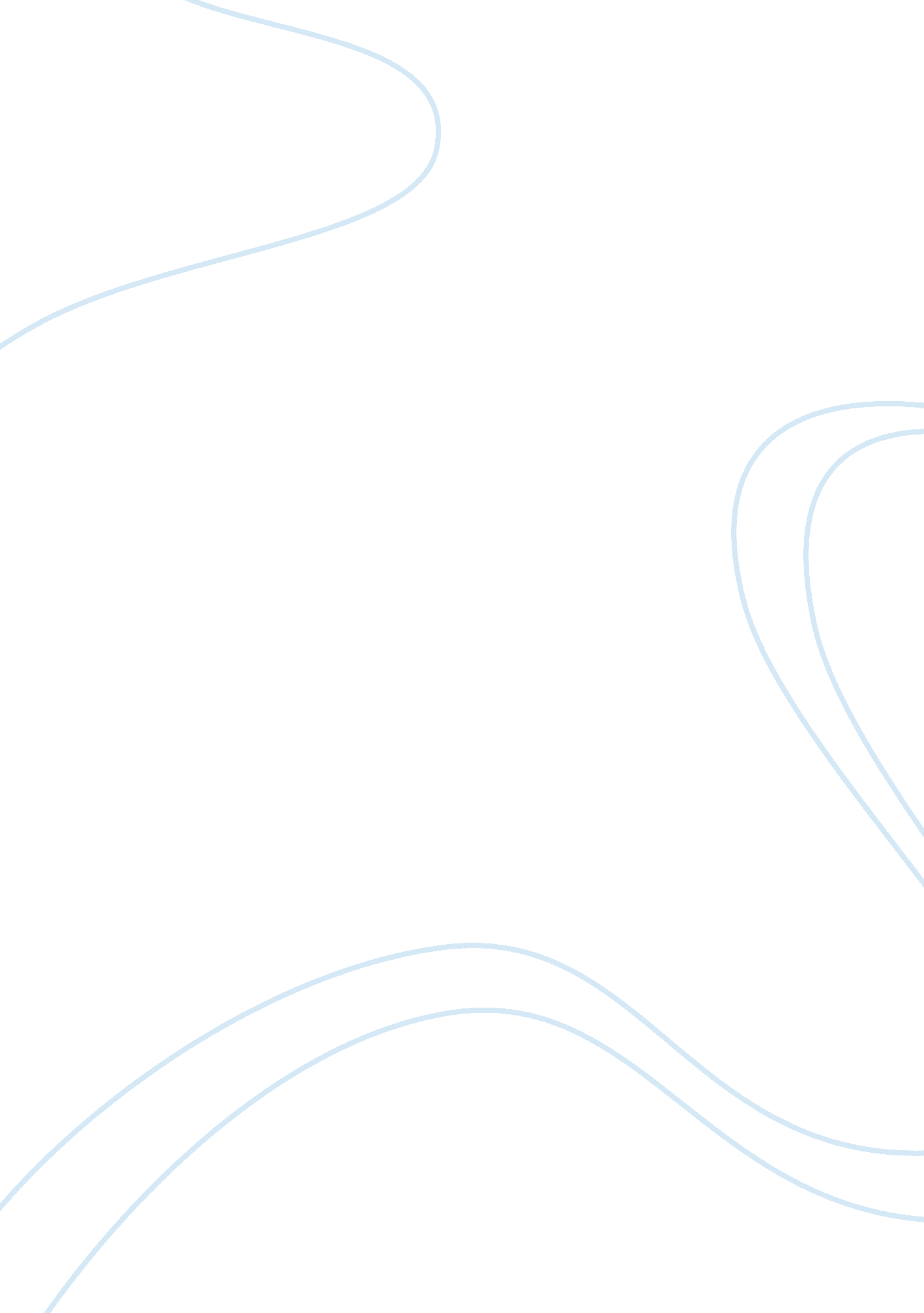 The main objectives of studying accountingFinance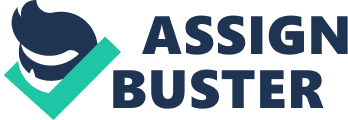 The main objectives of studying accounting The main objective related to a greater breadth and depth of the study of accounting is to provide learners with the knowledge of how to measure, process and communicate financial information about organizations. A wide and deep study of accounting equips the learner with the knowledge of the interdependence between the profession of accounting, organization, and society (Weygandt 34). This is done with the appreciation of the fact that accounting handles information that affects the lives of stakeholders both within and beyond organizations. As such, studying general accounting equips learners with decision making skills, skills of designing and using information systems, handling financial information and public reporting (Kimmel 25). 
A student may pursue the Master of Accounting with the objective to work in an established audit firm. This would be with the interest of enjoying the social status ascribed to accountants who work for such successful firms. This is because audit work in the modern day pays handsomely and can as such give the individual affordability to many luxuries. The other objective with which a student can pursue the Masters of Accounting is to get into private practice. This can be with the interest to get into consultancy which is an activity that is paying better than many other employment opportunities (Riahi-Belkaoui 72). 
In conclusion, the main objective of the study of accounting is to help learners to measure, process and communicate financial information using accounting knowledge. A student can pursue accounting with the personal objective of building a career in accounting (Minars 114). The student can also pursue accounting in order to enhance his or her efficiency in operating a privately owned business. 
Works Cited 
Kimmel, Paul. Financial accounting: tools for business decision making, study guide. Chichester: John Wiley, 2011. Print. 
Minars, David. Accounting. Hauppauge, N. Y.: Barron’s, 2003. Print. 
Riahi-Belkaoui, Ahmed. Accounting: by principle or design. Westport, Conn.: Praeger, 2003. Print. 
Weygandt, Jerry. Accounting principles. Study guide. Vol. 2. Hoboken, N. J.: John Wiley, 2010. Print. 